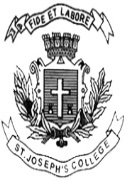 ST. JOSEPH’S COLLEGE (AUTONOMOUS), BENGALURU-27BVC - III SEMESTERSEMESTER EXAMINATION: OCTOBER 2021(Examination conducted in February 2022)VC 3119/3118 – Photography IITime: 21/2 hoursMax Marks: 70This question paper contains ONE printed page and three parts.Please read the questions carefully. Stick to the minimum and maximum word count for the answers.Provide appropriate references and examples to support your answers.Part A – 25 marksWrite short notes on any FIVE (100 to 150 words each)    		 [5 x 5 = 25]Hard LightKey LightStrobes  HighlightsInverse Square LawSoft BoxNoisePart B – 30 marksAnswer any THREE questions  (300 to 450 words each) 	        	         [10 x 3 = 30]Using an example, explain what are the ways in which reflectors can influence the lighting while making a photograph.What are the characteristics of light? Why is the knowledge of light important in photography?What is the importance of balancing colour in making a photograph? Explain with an appropriate example.What is product photography? Discuss any two lighting techniques used for product photography.Part C – 15 marksAnswer any ONE question (400 to 750 words each) 	        		         [15 x 1 = 15]How would you go about making a portrait photograph from conceptualisation to production? Substantiate with a suitable example.What makes a good photograph – equipment or vision? Discuss.